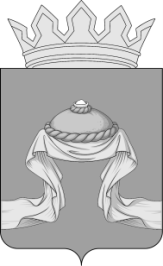  Администрация Назаровского районаКрасноярского краяПОСТАНОВЛЕНИЕ«15» 03 2022                                      г. Назарово                                              № 66-пОб определении объемов и видов общественных работ, организуемых на территории Назаровского района, в 2022 годуВ целях обеспечения дополнительной социальной поддержки граждан, ищущих работу, в соответствии со статьями 7.2, 24, 25 Закона Российской Федерации от 19.04.1991 № 1032-1 «О занятости населения в Российской Федерации», постановлением Правительства Российской Федерации
от 14.07.1997 № 875 «Об утверждении Положения об организации общественных работ», приказом агентства труда и занятости населения Красноярского края от 11.01.2022 № 93-5 «Об утверждении объемов и видов общественных работ, организуемых на территории  Красноярского края в      2022 году», на основании предложений КГКУ «Центр занятости населения        г. Назарово», руководствуясь статьями 15, 19 Устава Назаровского муниципального района Красноярского края, ПОСТАНОВЛЯЮ:1. Определить объемы и виды общественных работ, организуемых на территории Назаровского района, в 2022 году согласно приложению.2. Рекомендовать руководителям предприятий и организаций независимо от форм собственности и ведомственной принадлежности, расположенных на территории Назаровского района, своевременно информировать КГКУ «Центр занятости населения г. Назарово» об имеющихся вакансиях, о постоянных и временных рабочих местах.3. Отделу организационной работы и документационного обеспечения администрации Назаровского района (Любавина) разместить постановление на официальном сайте Назаровского муниципального района Красноярского края в информационно-телекоммуникационной сети «Интернет».4. Контроль за исполнением постановления оставляю за собой.5. Постановление вступает в силу в день, следующий за днем его официального опубликования в газете «Советское Причулымье».Исполняющий полномочия главырайона, заместитель главы района,руководитель финансового управления администрации района                                                                     Н.Ю. МельничукПриложение к постановлению администрации Назаровского районаот «15» 03 2022 № 66-пПереченьобъемов и видов общественных работ,организуемых на территории Назаровского района, в 2022 годуВ 2022 году прогнозом регистрируемого рынка труда предусмотрено участие в общественных работах в Назаровском районе 45 человек с созданием для них 45 рабочих мест.Основными видами оплачиваемых общественных работ считать подсобные, вспомогательные и другие неквалифицированные работы 
по следующим направлениям:эксплуатация жилищно-коммунального хозяйства и бытовое обслуживание населения;строительство жилья, реконструкция жилого фонда, объектов социально-культурного назначения (детских дошкольных учреждений, спортплощадок, учреждений культуры, здравоохранения, домов престарелых, инвалидов и т.п.);озеленение и благоустройство территорий, развитие лесопаркового хозяйства, зон отдыха и туризма, обслуживание питомников;выпас скота;разведение скота и птицы;заготовка, переработка и хранение сельскохозяйственной продукции, подготовка овощехранилищ, обслуживание теплиц;заготовка кормов;работы по ветеринарному обслуживанию;выращивание сельскохозяйственных культур;обслуживание спецтехники (сельскохозяйственной, горно-транспортной и др.);заготовка дикорастущих растений, грибов, ягод, лекарственных трав;организация сбора и переработка вторичного сырья и отходов;разведение рыбы в искусственных и естественных водоемах;работа на пасеках;очистка загрязненных водоемов;восстановительные и благоустроительные работы после завершения ликвидации последствий катастроф и стихийных бедствий;оказание услуг социального характера различным категориям граждан (инвалидам, пенсионерам, участникам Великой Отечественной войны 
и боевых действий и др.);обеспечение оздоровления и отдыха детей в период каникул, обслуживание санитарно-курортных зон;проведение мероприятий общественно-культурного назначения (переписи населения, статистических обследований, социологических исследований, избирательных компаний, спортивно-оздоровительных мероприятий, соревнований, фестивалей и т.д.);розничная продажа периодической печати, доставка почтовой корреспонденции;обслуживание пассажирского транспорта, работа организаций связи;канцелярские работы, техническая обработка документов, курьерские работы;проведение сельскохозяйственных мелиоративных (ирригационных) работ, работа в лесном хозяйстве;подсобные работы на пилораме;работа по обслуживанию, проведению праздников по случаю юбилейных дат муниципальных образований;погрузо-разгрузочные работы в организациях всех форм собственности;строительство автомобильных дорог, их ремонт и содержание, прокладка водопроводных, газовых, канализационных и других коммуникаций;вспомогательные работы на предприятиях железнодорожного транспорта, лесной отрасли, потребкооперации, правоохранительных органов и др.;реализация программ возрождения культуры, восстановление историко-архитектурных памятников, комплексов, заповедных зон;подсобные работы на предприятиях торговли и общественного питания;санитарная очистка внутриквартальных территорий и контейнерных площадок от мусора и бытовых отходов;работа по подготовке к отопительному сезону;уборка снега с крыш и территорий;мытье автомобилей;организация досуга детей в учреждениях культуры, лагерях труда 
и отдыха;подсобные работы при ремонтно-восстановительных работах;упаковка готовой продукции;санитарная уборка помещений;мытье посуды (лабораторной, пищевой и др.);обслуживание аттракционов;мытье, уборка подвижного состава;другие направления трудовой деятельности.